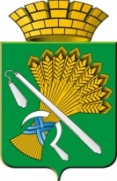 АДМИНИСТРАЦИЯ КАМЫШЛОВСКОГО ГОРОДСКОГО ОКРУГАП О С Т А Н О В Л Е Н И Еот 02.02.2021   № 74			О внесении изменений в состав проектного офиса при администрации Камышловского городского округа, утвержденного Постановлением главы Камышловского городского округа от 28.08.2015 года №1273 «Об утверждении ответственных лиц и Регламента по сопровождению инвестиционных проектов в Камышловском городском округе» (с учетом внесенных изменений от 09.08.2017 №748, от 23.10.2018 №916)В целях реализации Указа Губернатора Свердловской области от 02.06.2015 г. №252-УГ «Об утверждении основных направлений инвестиционной политики Свердловской области на период до 2030 года», руководствуясь Уставом Камышловского городского округа, в соответствии с кадровыми изменениями, администрация Камышловского городского округаПОСТАНОВЛЯЕТ:1. Внести изменения в состав проектного офиса при администрации Камышловского городского округа, утвержденного постановлением главы Камышловского городского округа от 28.08.2015 года 1273 «Об утверждении ответственных лиц и Регламента по сопровождению инвестиционных проектов в Камышловском городском округе» (с учетом внесенных изменений от 09.08.2017 №748, от 23.10.2018 №916), утвердив его в новой редакции (прилагается).2. Настоящее постановление опубликовать в газете «Камышловские известия» и разместить на официальном сайте Камышловского городского округа3.  Контроль за исполнением настоящего постановления оставляю за собой.ГлаваКамышловского городского округа                                               А.В. ПоловниковУТВЕРЖДЕНСостав проектного офиса при администрации Камышловского городского округа1. Руководитель проектного офиса:Власова Елена Николаевна, заместитель главы администрации Камышловского городского округа.2. Заместитель руководителя проектного офиса:Бессонов Евгений Александрович, первый заместитель главы администрации Камышловского городского округа.3. Секретарь проектного офиса:  Акимова Наталья Витальевна, начальник отдела экономики администрации Камышловского городского округа.4. Члены проектного офиса:Чикунова Татьяна Анатольевна – председатель Думы Камышловского городского округа (по согласованию);Нифонтова Татьяна Валерьевна – начальник отдела архитектуры и градостроительства администрации Камышловского городского округа;Семенова Лариса Анатольевна - начальник отдела жилищно-коммунального и городского хозяйства администрации Камышловского городского округа;Михайлова Елена Викторовна – председатель комитета по управлению имуществом и земельным ресурсам Камышловского городского округа;Акулов Александр Юрьевич – председатель Общественной палаты Камышловского городского округа;Фадеев Дмитрий Юрьевич – директор Муниципального казенного учреждения «Центр обеспечения деятельности администрации Камышловского городского округа»;Шелковкина Анастасия Владимировна - управляющая дополнительным офисом "Камышловский" ОАО "СКБ-банк" (по согласованию). постановлением администрации                                         Камышловского городского округаот 02.02.2021 № 74